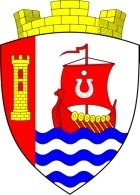 МУНИЦИПАЛЬНОЕ ОБРАЗОВАНИЕ«СВЕРДЛОВСКОЕ ГОРОДСКОЕ ПОСЕЛЕНИЕ»ВСЕВОЛОЖСКОГО МУНИЦИПАЛЬНОГО РАЙОНАЛЕНИНГРАДСКОЙ ОБЛАСТИСОВЕТ ДЕПУТАТОВРЕШЕНИЕ« 20 » сентября 2019 года  № 25                                      городской поселок имени СвердловаВ соответствии с Федеральным законом от 6 октября 2003 года № 131-ФЗ «Об общих принципах организации местного самоуправления в Российской Федерации», руководствуясь Уставом муниципального образования «Свердловское городское поселение» Всеволожского муниципального района Ленинградской области, совет депутатов муниципального образования «Свердловское городское поселение» Всеволожского муниципального района Ленинградской области (далее также – совет депутатов) РЕШИЛ:1. Утвердить порядок реализации правотворческой инициативы граждан муниципального образования «Свердловское городское поселение» Всеволожского муниципального района Ленинградской области согласно приложению к настоящему решению.2. Настоящее решение подлежит официальному опубликованию в газете «Всеволожские вести» (приложение «Невский берег») и размещению на официальном представительстве муниципального образования «Свердловское городское поселение» Всеволожского муниципального района Ленинградской области в информационно – телекоммуникационной сети «Интернет» по адресу: www.sverdlovo-adm.ru.3. Настоящее решение вступает в силу со дня его официального опубликования.4. Контроль за исполнением настоящего решения возложить на постоянную комиссию совета депутатов по местному самоуправлению, законности и правопорядку.Глава МО «Свердловское городское поселение»                                      Е.А. ЧекиревПриложениек решению совета депутатов МО«Свердловское городское поселение»от « 20 » сентября 2019 г. № 25Порядок реализации правотворческой инициативы граждан муниципального образования «Свердловское городское поселение» Всеволожского муниципального района Ленинградской областиСтатья 1. Общие положения1. Настоящий Порядок регулирует реализацию правотворческой инициативы граждан, обладающих активным избирательным правом, проживающих на территории муниципального образования «Свердловское городское поселение» Всеволожского муниципального района Ленинградской области (далее – муниципальное образование).2. Правотворческая инициатива реализуется путем внесения в органы местного самоуправления или должностным лицам местного самоуправления муниципального образования в рамках их полномочий проектов муниципальных нормативных правовых актов (далее – проект правового акта), в том числе по вопросам ранее не урегулированным, о внесении изменений и (или) дополнений в действующие правовые акты, о признании утратившими силу ранее принятых правовых актов (далее - правотворческая инициатива).	Статья 2. Порядок формирования инициативной группы1. Для реализации правотворческой инициативы формируется инициативная группа граждан (далее - инициативная группа) минимальная численность которой составляет 2% от числа жителей муниципального образования (далее - инициативная группа), обладающих активным избирательным правом. 	2. Формирование инициативной группы осуществляется путем сбора подписей инициатором правотворческой инициативы, которым предварительно подготавливается проект правого акта.	3. Подписи членов инициативной группы вносятся в подписной лист, приложением к которому является проект правового акта.	4. В подписном листе указываются следующие сведения: 	1) суть правотворческой инициативы; 	2) фамилия, имя, отчество, дата рождения подписывающегося лица;	3) серия и номер паспорта или заменяющего его документа каждого члена инициативной группы, поддерживающего правотворческую инициативу;4) адрес места жительства подписывающегося лица; 5) подпись и дата внесения подписи (ставится лично подписывающимся лицом). 	5. Подписные листы заверяются лицом, осуществлявшим сбор подписей, которое собственноручно указывает свои фамилию, имя, отчество, дату рождения, адрес места жительства, серию и номер паспорта или заменяющего его документа, ставит свою подпись и дату ее внесения. 	6. Инициативная группа считается созданной с момента, когда в подписном листе подписалось количество жителей, указанное в части 1 настоящей статьи. 	7. При создании инициативной группы определяются ее члены, уполномоченные представлять проект правового акта в органах местного самоуправления. 	В графе «Примечание» списка инициативной группы напротив фамилии этих граждан делается пометка «уполномоченный представитель».	8. С целью обеспечения защиты прав и свобод человека и гражданина при обработке его персональных данных, в том числе защиты прав на неприкосновенность частной жизни, личную и семейную тайну к защите обрабатываемых персональных данных предъявляются требования, предусмотренные Федеральным законом от 27 июля 2006 года № 152-ФЗ «О персональных данных». 	В списке инициативной группы делается специальная запись о согласии подписавшегося лица на обработку персональных данных. 	Статья 3. Особенности внесения проекта правового акта инициативной группой 	1. В целях реализации правотворческой инициативы инициативная группа направляет в орган местного самоуправления или должностному лицу местного самоуправления муниципального образования, в компетенцию которого входит принятие соответствующего правового акта, следующие документы:	1) проект правового акта;	2) пояснительную записку, содержащую обоснование необходимости принятия  правового акта, внесенного в порядке реализации правотворческой инициативы граждан, его целей и основных положений;	3) финансово-экономическое обоснование (в случае внесение проекта правового акта в порядке реализации правотворческой инициативы граждан, реализация которого потребует финансовых затрат);	4) список инициативной группы, оформленный в установленном порядке, с указанием ее членов, уполномоченных представлять группу при внесении и рассмотрении проекта правового акта.	2. Проект правового акта, принятие которого не входит в компетенцию органа местного самоуправления или должностного лица, направляется в течение трех рабочих дней со дня регистрации со всеми документами в соответствующий орган или должностному лицу, в компетенцию которого входит принятие проекта правового акта, о чем одновременно уведомляется инициативная группа.	3. Документы, представленные инициативной группой, рассматриваются на предмет правильности оформления и достоверности, содержащихся в них сведений, соответствующим органом или должностным лицом в течение пяти рабочих дней со дня регистрации.	4. В случае если представленные документы не соответствуют требованиям части 1 настоящей статьи, проект правового акта со всеми приложенными к нему документами возвращаются уполномоченным представителям без рассмотрения с мотивировкой такого решения. 	Отказ в рассмотрении проекта правового акта не является препятствием для повторного его внесения инициативной группой в порядке реализации правотворческой инициативы при условии устранения недостатков.	Статья 4. Рассмотрение проекта правового акта	1. Проект правового акта, внесенный инициативной группой, подлежит обязательному рассмотрению органом местного самоуправления или должностным лицом муниципального образования, к компетенции которого относится принятие соответствующего правового акта.	2. Не позднее чем за семь дней до даты рассмотрения проекта правового акта соответствующий орган местного самоуправления или должностное лицо в письменной форме уведомляет уполномоченных представителей о дате и времени рассмотрения внесенного инициативной группой проекта правового акта.	3. При рассмотрении проекта правового акта уполномоченным представителям обеспечивается возможность непосредственного участия.	Уполномоченные представители имеют право доклада или содоклада по рассматриваемому проекту правового акта, предоставляется возможность давать свои пояснения, замечания и предложения.	4. В случае если принятие правового акта, проект которого внесен в порядке реализации правотворческой инициативы, относится к компетенции коллегиального органа местного самоуправления муниципального образования, указанный проект рассматривается на открытом заседании данного органа.	Статья 5. Решение по результатам рассмотрения проекта правового акта	Мотивированное решение, принятое по результатам рассмотрения проекта правового акта, внесенного в порядке реализации правотворческой инициативы граждан, в течение семи дней официально в письменной форме доводится до сведения внесшей его инициативной группы граждан.Об утверждении порядка реализации правотворческой инициативы граждан  муниципального образования «Свердловское городское поселение» Всеволожского муниципального района Ленинградской области 